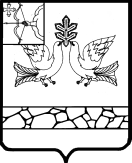 АДМИНИСТРАЦИЯ МУНИЦИПАЛЬНОГО ОБРАЗОВАНИЯСОВЕТСКИЙ МУНИЦИПАЛЬНЫЙ РАЙОНКИРОВСКОЙ ОБЛАСТИПОСТАНОВЛЕНИЕ27.02.2020                                                                                                           № 143г. СоветскО внесении изменений в постановлениеадминистрации Советского района от 25.09.2019 № 738В соответствии с Федеральным законом от 27.07.2010 № 210-ФЗ «Об организации предоставления государственных и муниципальных услуг» администрация Советского района ПОСТАНОВЛЯЕТ:1. Внести изменения в постановление администрации Советского района от 25.09.2019 №738 «Об утверждении административного регламента предоставления муниципальной услуги «Внесение изменений в разрешение на строительство объекта капитального строительства на территории муниципального образования» (с изменениями, утвержденными постановлением администрации Советского района от 28.01.2020 № 57), утвердив изменения в административном регламенте предоставления муниципальной услуги «Внесение изменений в разрешение на строительство объекта капитального строительства на территории муниципального образования» согласно приложению.2. Настоящее постановление вступает в силу со дня его официального опубликования.И.о. главы Советского района                Р.М. Шарипов                                                                                  Приложение  УТВЕРЖДЕНЫ постановлением администрации Советского района от  27.02.2020 № 143ИЗМЕНЕНИЯв административном регламенте предоставления муниципальной услуги «Внесение изменений в разрешение на строительство объекта капитального строительства на территории муниципального образования»1.В разделе 2«Стандарт предоставления муниципальной услуги»:1.1. В абзаце первом подраздела 2.4 слово «письменного» исключить.1.2. В подпункте 2.6.1.1 пункта 2.6.1 подраздела 2.6слова «в письменной форме» исключить.1.3. В абзаце первом подраздела 2.12 слова «, представленное в письменной форме,» исключить.1.4. Абзац двенадцатый пункта 2.13.4 подраздела 2.13 изложить в следующей редакции:«Оформление визуальной, текстовой и мультимедийной информации о порядке предоставления муниципальной услуги должно соответствовать оптимальному зрительному и слуховому восприятию этой информации заявителями.».2. Приложение № 5 к административному регламенту изложить в новой редакции согласно приложению._________Приложение к Изменениям в Административном регламентеАдминистрация муниципальногообразования _______________________(наименование муниципального образования)__________________________________от:(наименование застройщика)(фамилия, имя, отчество (последнее – при наличии), почтовый индекс, адрес, телефон – для физических лиц (при наличии)полное наименование организации, ИНН (при наличии), почтовый и юридический адрес, телефон (при наличии) должность, фамилия, имя, отчество (последнее – при наличии) руководителя – для юридических лиц, адрес электронной почты (при наличии)ЗАЯВЛЕНИЕо внесении изменений в разрешение на строительство, за исключением продления срока действия разрешения на строительствоПрошу внести изменения в разрешение на строительство
от «____» ___________ 20__ г. № _____________________________________ (наименование объекта капитального строительства, указанного в разрешении на строительство)на земельном участке (земельных участках) по адресу: ___________________(субъект Российской Федерации, городской округ, муниципальный район, поселение)Сроком на ________________________________________________________,(прописью – лет, месяцев)в соответствии с __________________________________________________.Представителем во взаимоотношениях с органом, выдавшим разрешение на строительство, определен: ______________________________ (фамилия, имя, отчество (последнее – при наличии), __________________________________________________________________должность, номер телефона)К настоящему уведомлению прилагаются:Подтверждаю свое согласие, а также согласие представляемого мною лица, на обработку персональных данных (сбор, систематизацию, накопление, хранение, уточнение (обновление, изменение), использование, распространение (в том числе передачу), обезличивание, блокирование, уничтожение персональных данных, а также иных действий, необходимых для обработки персональных данных в рамках предоставления муниципальной услуги, в соответствии с законодательством Российской Федерации, в том числе в автоматизированном режиме."___" _____________ 20___ г.                                          Подпись заявителя1Наименование организации, выдавшей положительное заключение экспертизы проектной документации, и в случаях, предусмотренных законодательством Российской Федерации, реквизиты приказа об утверждении положительного заключения государственной экологической экспертизыНаименование организации, выдавшей положительное заключение экспертизы проектной документации, и в случаях, предусмотренных законодательством Российской Федерации, реквизиты приказа об утверждении положительного заключения государственной экологической экспертизыНаименование организации, выдавшей положительное заключение экспертизы проектной документации, и в случаях, предусмотренных законодательством Российской Федерации, реквизиты приказа об утверждении положительного заключения государственной экологической экспертизыРегистрационный номер и дата выдачи положительного заключения экспертизы проектной документации и в случаях, предусмотренных законодательством Российской Федерации, реквизиты приказа об утверждении положительного заключения государственной экологической экспертизыРегистрационный номер и дата выдачи положительного заключения экспертизы проектной документации и в случаях, предусмотренных законодательством Российской Федерации, реквизиты приказа об утверждении положительного заключения государственной экологической экспертизыРегистрационный номер и дата выдачи положительного заключения экспертизы проектной документации и в случаях, предусмотренных законодательством Российской Федерации, реквизиты приказа об утверждении положительного заключения государственной экологической экспертизы2Кадастровый номер земельного участка (земельных участков), в пределах которого (которых) расположен или планируется расположение объекта капитального строительстваКадастровый номер земельного участка (земельных участков), в пределах которого (которых) расположен или планируется расположение объекта капитального строительстваКадастровый номер земельного участка (земельных участков), в пределах которого (которых) расположен или планируется расположение объекта капитального строительства2Номер кадастрового квартала (кадастровых кварталов), в пределах которого (которых) расположен или планируется расположение объекта капитального строительстваНомер кадастрового квартала (кадастровых кварталов), в пределах которого (которых) расположен или планируется расположение объекта капитального строительстваНомер кадастрового квартала (кадастровых кварталов), в пределах которого (которых) расположен или планируется расположение объекта капитального строительства2Кадастровый номер реконструируемого объекта капитального строительстваКадастровый номер реконструируемого объекта капитального строительстваКадастровый номер реконструируемого объекта капитального строительства2.1Сведения о градостроительном плане земельного участкаСведения о градостроительном плане земельного участкаСведения о градостроительном плане земельного участка2.2Сведения о проекте планировки и проекте межевания территорииСведения о проекте планировки и проекте межевания территорииСведения о проекте планировки и проекте межевания территории2.3Сведения о проектной документации объекта капитального строительства, планируемого к строительству, реконструкцииСведения о проектной документации объекта капитального строительства, планируемого к строительству, реконструкцииСведения о проектной документации объекта капитального строительства, планируемого к строительству, реконструкции3Краткие проектные характеристики для строительства, реконструкции объекта капитального строительства:Краткие проектные характеристики для строительства, реконструкции объекта капитального строительства:Краткие проектные характеристики для строительства, реконструкции объекта капитального строительства:Краткие проектные характеристики для строительства, реконструкции объекта капитального строительства:Краткие проектные характеристики для строительства, реконструкции объекта капитального строительства:3Наименование объекта капитального строительства, входящего в состав имущественного комплекса, в соответствии с проектной документацией:Наименование объекта капитального строительства, входящего в состав имущественного комплекса, в соответствии с проектной документацией:Наименование объекта капитального строительства, входящего в состав имущественного комплекса, в соответствии с проектной документацией:Наименование объекта капитального строительства, входящего в состав имущественного комплекса, в соответствии с проектной документацией:Наименование объекта капитального строительства, входящего в состав имущественного комплекса, в соответствии с проектной документацией:3Общая площадь
(кв. м):Площадь
участка (кв. м):Площадь
участка (кв. м):3Объем
(куб. м):в том числе
подземной части (куб. м):в том числе
подземной части (куб. м):3Количество этажей (шт.):Высота (м):Высота (м):Количество подземных этажей (шт.):Вместимость (чел.):Вместимость (чел.):Площадь застройки (кв. м):Вместимость (чел.):Вместимость (чел.):Иные
показатели:4Краткие проектные характеристики линейного объекта:Краткие проектные характеристики линейного объекта:Краткие проектные характеристики линейного объекта:Краткие проектные характеристики линейного объекта:Краткие проектные характеристики линейного объекта:Категория:
(класс)Категория:
(класс)Категория:
(класс)Протяженность:Протяженность:Протяженность:Мощность (пропускная способность, грузооборот, интенсивность движения):Мощность (пропускная способность, грузооборот, интенсивность движения):Мощность (пропускная способность, грузооборот, интенсивность движения):Тип (КЛ, ВЛ, КВЛ), уровень напряжения линий электропередачиТип (КЛ, ВЛ, КВЛ), уровень напряжения линий электропередачиТип (КЛ, ВЛ, КВЛ), уровень напряжения линий электропередачиПеречень конструктивных элементов, оказывающих влияние на безопасность:Перечень конструктивных элементов, оказывающих влияние на безопасность:Перечень конструктивных элементов, оказывающих влияние на безопасность:Иные показатели:Иные показатели:Иные показатели:5Типовое архитектурное решение:Типовое архитектурное решение:Типовое архитектурное решение:6Право на пользование землёй удостоверено:Право на пользование землёй удостоверено:Право на пользование землёй удостоверено:7Источники финансирования строительства объекта капитального строительства:Источники финансирования строительства объекта капитального строительства:Источники финансирования строительства объекта капитального строительства:Решение о внесении изменений в разрешение на строительство объекта капитального строительства прошу направить в электронной форме, на адрес электронной почты ______________________________, без предоставления его на бумажном носителе.